Ліцей №2 м. КопичинціКопичинецької міської радиЧортківського району Тернопільської області(Пізнаємо природу, 5 класурок з елементами тренінгу)Учитель біології,основ здоров’яВасилькевич С.І.2022р.Тема. Ріст і розвиток рослин. Будова насіння. МЕТА: формувати основні життєві компетентності учнів (комунікативну, пізнавальну,самоосвітню); вміння і навички роботи з природнім матеріалом;освоїти поняття про процеси життєдіяльності рослинного організму (розвиток насіння, особливості його будови і різноманітність); розвивати інтерес до вивчення предмета, мислення, мовлення, уяву, творчий потенціал кожної дитини; виховувати спостережливість, старанність, любов до природи, бережливе ставлення до свого здоров’я.ОБЛАДНАННЯ: ноутбук, проектор, зразки насіння різних рослин, набубнявіле та проросле насіння квасолі, вирізані кольорові листочки та квіти.Урок засвоєння нових знань з елементами тренінгу та дослідженняХІД УРОКУСлайд 1І. ОРГАНІЗАЦІЯ КЛАСУ. Привітання вчителя:   Пролунав уже дзвінок,                                          Починається урок.                                          Здобувати будемо знання                                           Про природи матінки дива                                                                                       Епіграф: Я насмілюся  стверджувати,що з усіх знань найкорисніше для нас знання – це знання природи, та її законів. Ж.-Б. Ламарк. Вправа знайомство.  Учасники називають своє ім’я та квіткову рослину з якою вони себе асоціюють.Правила роботи в парах, групах.  Перед тим як ми почнемо працювати давайте пригадаємо наші правила роботи в групах.ІІ. Актуалізація знань   На попередніх уроках ви дізналися про будову рослини та її частинЗ яких частин складається рослина? Слайд 2Яку будову має квітка? Слайд 3Який орган квітки утворює пилок?Яка частина квітки вловлює пилок і розвиває насіннєві зачатки?Де розвивається й дозріває насіння?Пригадайте, яке головне призначення квітки?   Сьогодні ми поговоримо про …щоб дізнатись тему розгадати треба ребус     Будова насіння         Слайд 4, 5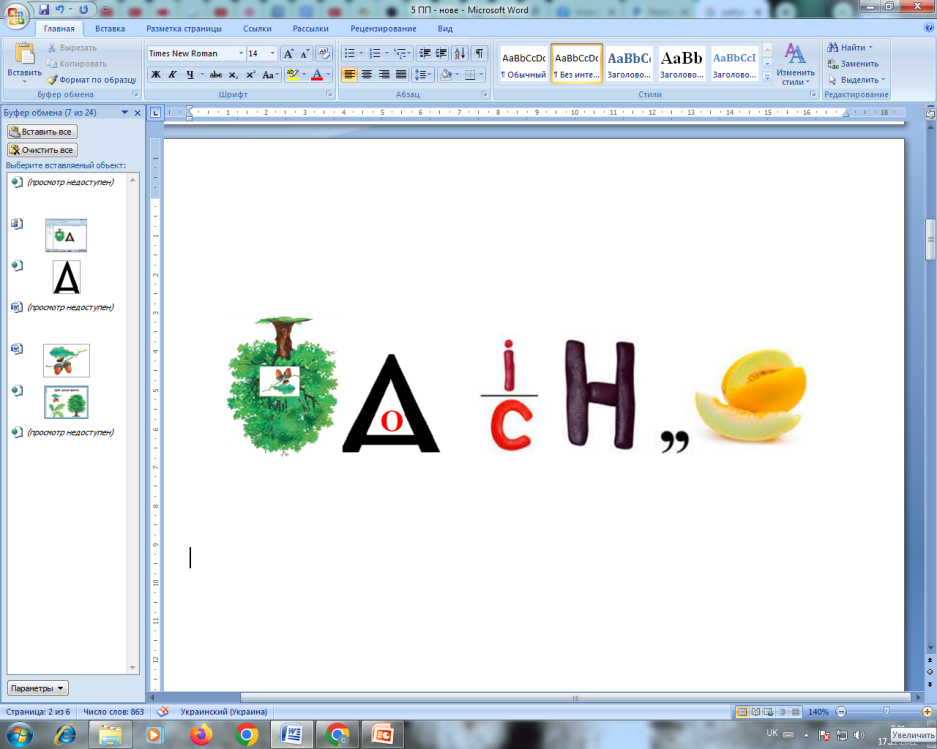 Повідомлення теми, мети урокуУчасники записують тему в зошитах(Фізкультпауза)Перш, ніж приступити до роботи трішки відпочинемо. Сонце спить і небо спить,(дітки схиляються на парти)Навіть вітер не шумить.Рано-вранці сонце встало,(піднімають голівки, встають)Промінці всім розіслало.(розводять руки)Аж тут вітерець летить з-за лісу(руки вгору імітують вітер)Тягне сірих хмар завісу!(руки імітують тяжку ношу і напівзігнута хода)Сонце хмари розігнало і на небі засіяло!(випростались, потягнулись)Інформаційне повідомлення вчителя. За допомогою насіння розмножуються усі квіткові рослини.  Слайд 6Після запліднення насінний зачаток уже називають насіниною, а зав'язь — плодом. В міру розвитку насіння зав'язь перетворюється на дозрілий плід і його стінки називають оплоднем. Решта частин квітки в'януть, відмирають і опадають. Сформована насінина — типовий продукт статевого розмноження у покритонасінних рослин. Таке розмноження забезпечує переваги певному виду, котрі пов'язані з генетичною мінливістю. Слайд 7Насінина — генеративний орган рослини, який утворюється з насінного зачатка в результаті запліднення і містить зародок та поживні речовини. (записують в зошитах)Насіння містить усе необхідне для розвитку нової рослини.   Насіння – сполучна ланка між двома поколіннями рослин. Будучи частиною материнського організму, воно одночасно містить в собі зачаток дочірнього. В насінині, що розвивається, ріст зародка, а інколи й ендосперму відбувається в зародковому мішку.Поживні речовини можуть бути відокремленими від зародка і перебувати в особливій тканині, яка називається ендоспермом; або можуть міститися в його сім'ядолях.Значне місце в насінині займає сім’ядоля. Це внутрішня частина насінини, яка вміщує в собі зародок листя. Щоб зародок міг розвиватися, насінина має запас поживних речовин.Кількість сім’ядоль буває різною. В одних рослин насіння однодольне, а в інших — дводольне. Зовні насіння вкрите насінною шкіркою. Рослинами з однодольним насінням є пшениця, жито, овес, кукурудза та інші. А, наприклад, в огірка, гарбуза, гороху, квасолі, яблуні насіння має дві сім’ядолі.Зародок — зачаток майбутньої рослини. Він складається із зародкового корінця, зародкового стебла, зародкової бруньки і сім'ядолей. Зародковий корінець — зачаток нового кореня.Відео ролик про насінняПриродничий диктантУ будові насінини є спільні риси, характерні для будь-якого насіння. Усі насінини мають зародок, запаси поживних речовин і сім'яну шкірку.Але є і відмінності, які ділять квіткові рослини на два великі класи Однодольні та Дводольні.Руханка танець Діти утворюють пари. ( На столах  є набубнявіле насіння квасолі та кукурудзи)Придивіться уважно до виданих вам зразків насіння, а особливо квасолі. Ви побачите гарно виражений рубчик – це слід від насінної ніжки та пилковходу.    Слайд 8Візьміть до рук набубнявіле насіння квасолі і легенько, за допомогою нігтя, зніміть шкірку. Що ви бачите? Це сім’ядолі. Зазначу, що все насіння має шкірку, що може набувати різного забарвлення. А чи знаєте ви, скільки насінин може утворювати одна рослинка? Слайд 9Редька польова щорічно утворює 160 насінин,кульбаба лікарська – 5 000 насінин,тополя чорна (осокір) – 28000000 насінин. На столах у коробочках є різні плоди з насінням. Але із сухої насінини ви не завжди зможете її зняти. Спробуйте зняти шкірку із сухої насінини квасолі. Чи вдалося вам це зробити?Проведіть дослідження і заповніть табличку. Гра «Так чи Ні»Якщо твердження правильне – учасники плескають в долоні, якщо ні – мовчать.Дводольні мають одну сім’ядолюЄдина сім’ядоля однодольних називається щиток.Кожна насінина має зародок та містить запас поживних речовин.У квасолі поживні речовини містяться в ендоспермі, а у пшениці – у сім’ядолі.Кукурудза, пшениця, жито належать до однодольних.Горох, соя, квасоля – це дводольні.У квасолі соковитий оплодень.Груша та айва мають соковитий плід.Будь яка насінина має насінну шкірку.Зародок насінини має зародковий корінець, зародкове стебельце та зародкову брунечку.Інформаційне повідомлення вчителя. Добірне насіння у прадавні часи прирівнювалось до цінних металів та коштовного каміння.А чи чули ви, звідки взялась міра ваги дорогоцінних каменів? Слайд 10Рослину цератонію називають ювелірним деревом. Ще у давнину ювеліри та аптекарі помітили, що насіння цератонії - маленьке, тверде та блискуче – має на диво однакову масу. Вага кожної насінини – 200 мг. Тож і почали цим насінням користуватися у якості гирьок. Цю міру ваги назвали каратом ( із грецької назви цератонії – «кератос»). До сьогоднішнього дня мірою ваги дорогоцінного каміння є карат. Порошок з перемелених сушених плодів – кероб, який нагадує смак і аромат шоколаду з кавовим відтінком. Кероб ще називають «здоровим шоколадом», бо вважається замінником, і какао, і цукру. Домашнє завдання Слайд 11Переглянути презентацію, замалювати у зошитах будову обох насінинЗа вікном уже тиха осіньЛистопадним пройшлась крилом,І останні осінні квіти До землі нахилились чолом.Ніби хочуть її зігріти Своїм ніжним п’янким теплом,Залишають насіння-дітиСпати під сніговим килимком.__________________________________________________________________________________________________________________Дослідження плодів та насіння квіткових рослин____________________________________________________________________________________________________________________________________Дослідження плодів та насіння квіткових рослинРослинаПлід сухий/соковитийКількість насінинЗагальна довжина насінин Величина (довжина і ширина однієї)КвасоляЯблукоПшеницяАйваРослинаПлід сухий/соковитийКількість насінинЗагальна довжина насінин Величина (довжина і ширина однієї)КвасоляЯблукоПшеницяАйваРослинаПлід сухий/соковитийКількість насінинЗагальна довжина насінин Величина (довжина і ширина однієї)КвасоляЯблукоПшеницяАйва